Roaccutane®izotretinoinVodič za izdavanje izotretinoina za ljekarnikeOva knjižica namijenjena je ljekarnicima koji sudjeluju u izdavanju lijeka Roaccutane®I UvodIzotretinoin je iznimno teratogen. Postoji vrlo velik rizik da će izlaganje fetusa izotretinoinu izazvati po život opasne prirođene mane. Kako bi se osiguralo da bolesnice nisu trudne u trenutku kad započinju liječenje izotretinoinom te da ne zatrudne tijekom liječenja izotretinoinom niti unutar najmanje mjesec dana po završetku liječenja  razvijen je Program prevencije trudnoće.Ova knjižica služi kao vodič za izdavanje izotretinoina u skladu s Programom prevencije trudnoće. Za više informacija o Programu prevencije trudnoće pročitajte Sažetak opisa svojstava lijeka za izotretinoin, dio 4.4 Posebna upozorenja i mjere opreza pri uporabi.IMAJTE NA UMU DA OVAJ VODIČ SADRŽI INFORMACIJE POVEZANE ISKLJUČIVO S PREVENCIJOM TRUDNOĆE KOD PRIMJENE IZOTRETINOINA – ZA SVE INFORMACIJE O PROPISIVANJU LIJEKA, UKLJUČUJUĆI POJEDINOSTI O NUSPOJAVAMA, PROČITAJTE SAŽETAK OPISA SVOJSTAVA LIJEKA ZA IZOTRETINOIN3Rizik od teratogenih učinaka kodprimjene izotretinoinaAko bolesnica zatrudni tijekom liječenja izotretinoinom  ili unutar mjesec dana po njegovu završetku, postoji velik rizik od vrlo teških i ozbiljnih deformacija fetusa.Deformacije fetusa povezane s izloženošću izotretinoinu uključuju:•  anomalije središnjeg živčanog sustava (hidrocefalus, deformacije/anomalije malog mozga,mikrocefalus)•  facijalnu dismorfiju•  rascijep nepca•  anomalije vanjskoga uha (nepostojanje vanjskoga uha, smanjeni ili nepostojeći vanjski slušni kanali)•  anomalije oka (mikroftalmija)•  kardiovaskularne anomalije (kombinirane srčane greške poput Fallotove tetralogije, transpozicije velikih krvnih žila i septalnih defekata)•  anomalije timusa i paratiroidnih žlijezdaPovećana je i incidencija spontanog pobačaja.4Program prevencije trudnoćekod primjene izotretinoinaSve bolesnice u kojih postoji rizik od trudnoće moraju se pridržavati Programa prevencije trudnoće.Program prevencije trudnoće sastoji se od 3 dijela:Edukacijskog programaVođenja liječenjaKontrolirane distribucije lijekaEdukacijski programSvrha edukacijskog programa je sljedeća:•  pomoći i bolesnicima i liječnicima i ljekarnicima da bolje razumiju rizik od teratogenih učinaka kod primjene izotretinoina•  pridonijeti informiranju i podizanju svijesti bolesnica te utvrđivanju da su upoznate s  rizicimaSjedeće knjižice čine sastavni dio edukacijskog programa:•  Vodič za propisivanje izotretinoina za liječnike•  Kontrolni popis za propisivanje lijeka namijenjen liječnicima•  Vodič za izdavanje lijeka za ljekarnike (ova  brošura)•  Obrazac potvrde o razumijevanju rizika za bolesnice•  Knjižica s informacijama za bolesnike•  Knjižica o kontracepciji	5Vođenje liječenjaOsnovne komponente vođenja liječenja u sklopu Programa prevencije trudnoće kodprimjene izotretinoina su:•  davanje edukacijskih materijala bolesnicama•  testiranje na trudnoću pod liječničkim nadzorom prije, za vrijeme i 5 tjedana nakon završetka liječenja•  primjena najmanje jedne metode kontracepcije, a po mogućnosti dva komplementarna oblika kontracepcije, uključujući jednu metodu barijere, najmanje mjesec dana prije početka liječenja, za vrijeme čitavoga liječenja i zatim još najmanje mjesec dana nakon završetka liječenja.Kontrolirana distribucija lijekaU skladu s Programom prevencije trudnoće, propisivanje izotretinoina ženama mora biti ograničeno na količinu lijeka koja je dovoljna  za 30 dana primjene. Osim toga, valjanost recepta za izotretinoin bit će ograničena na samo 7 dana.Uvjeti za propisivanje izotretinoina u bolesnica u kojih postoji rizik od trudnoćeIzotretinoin je kontraindiciran u žena reproduktivne dobi, osim ako zadovoljavaju sve niže navedene uvjete Programa prevencije trudnoće:•  bolesnica boluje od teškog oblika akni (poput nodularnih akni ili acne conglobata te akni koje mogu ostaviti trajne ožiljke) otpornih na adekvatne cikluse standardne terapije sistemskim antibioticima i topikalnom terapijom•  bolesnica razumije rizik od teratogenih učinaka lijeka•  bolesnica razumije potrebu za strogim praćenjem koje se provodi svakoga mjeseca•  bolesnica razumije i prihvaća potrebu za neprekidnom primjenom učinkovite kontracepcije, koja mora započeti mjesec dana prije početka liječenja,  trajati čitavo vrijeme liječenja i završiti mjesec dana po završetku liječenja. Mora koristiti najmanje jedan, a poželjno dva komplementarna oblika kontracepcije, uključujući metodu barijere•  bolesnica mora slijediti sve savjete o učinkovitoj kontracepciji, čak i ako ima amenoreju•  bolesnica mora biti u stanju pridržavati se učinkovitih mjera kontracepcije•  bolesnica je upoznata i razumije moguće posljedice trudnoće te potrebu da se hitno obrati liječniku u slučaju trudnoće•  bolesnica razumije potrebu i pristaje raditi test na trudnoću prije, za vrijeme i 5 tjedana po završetku liječenja•  bolesnica potvrđuje da razumije opasnosti i nužne mjere opreza povezane s liječenjem izotretinoinomOvi se uvjeti odnose i na žene koje trenutno nisu spolno aktivne, osim ako liječnik koji propisuje lijek smatra da postoje čvrsti razlozi koji ukazuju na to da ne postoji rizik od trudnoće.Liječnik koji propisuje lijek mora se pobrinuti za sljedeće:•  bolesnica se mora pridržavati gore navedenih uvjeta prevencije trudnoće te potvrditi da dovoljno dobro razumije sve rizike•  bolesnica mora potvrditi da razumije prethodno navedene uvjete•  bolesnica mora koristiti najmanje jednu, a poželjno dvije metode učinkovite kontracepcije, uključujući jednu metodu barijere, najmanje mjesec dana prije početka liječenja te mora nastaviti koristiti učinkovitu kontracepciju za vrijeme trajanja liječenja i još najmanje mjesec dana po njegovu završetku•  bolesnica mora imati negativan nalaz testa na trudnoću prije, za vrijeme i 5 tjedana nakon liječenja. Datume i nalaze testova na trudnoću treba dokumentirati.Dodatne mjere oprezaBolesnice u kojih ne postoji rizik od trudnoćeO rizicima od teratogenih učinaka kod liječenja izotretinoinom  važno je upozoriti i bolesnice u kojih ne postoji rizik od trudnoće. S tim bolesnicama treba razgovarati i o važnosti kontracepcije jer se okolnosti mogu promijeniti u žena u kojih na početku liječenja izotretinoinom ne postoji rizik od trudnoće. Sve žene trebaju potpisati obrazac kojim potvrđuju da su im objašnjeni rizici od teratogenih učinaka kod liječenja izotretinoinom. Bolesnicama u kojih ne postoji rizik od trudnoće treba dati sve informacije o riziku od teratogenih učinaka kod liječenja izotretinoinom te o strogim mjerama za sprječavanje trudnoće.Bolesnici muškoga spolaDostupni podaci ukazuju na to da razina izloženosti majke preko sperme muškarca koji se liječi izotretinoinom nije dovoljno velika da bi se mogla povezati s teratogenim učincima..Međutim, bolesnike treba upozoriti da ne smiju davati drugim osobama, osobito ženama. Bolesnicima treba dati sve informacije o rizicima od teratogenih učinaka kod liječenja izotretinoinom te o strogim mjerama za sprječavanje trudnoće.Svi bolesniciBolesnike treba uputiti da izotretinoin nikada ne daju drugim osobama te da sve neupotrijebljene kapsule vrate svom ljekarniku na kraju liječenja. Sve bolesnike treba upozoriti da ne smiju darovati krv tijekom liječenja izotretinoinom niti unutar mjeseca dana po njegovu završetku zbog mogućeg rizika za fetus ako transfuziju krvi primi trudnica.	7Ograničenja za izdavanje izotretinoinaU skladu s Programom prevencije trudnoće, za recepte za izotretinoin vrijede sljedeća ograničenja za izdavanje:1.  Recepti za izotretinoin izdani ženama moraju biti ograničeni na količinu lijeka koja je dovoljna  za 30 dana primjene, a recept vrijedi samo 7 dana.• U skladu s Programom prevencije trudnoće, recepte koji se ljekarniku predaju više od 7 dana nakon datuma izdavanja treba smatrati isteklima, a bolesnice treba uputiti da se za novi recept obrate liječniku koji im je propisao lijek. Kod nekih bolesnica to će možda značiti  da će morati imati još jedan negativan nalaz testa na trudnoću.• Ako ljekarnik zaprimi recept za liječenje bolesnice u trajanju duljem od 30 dana, mora se obratiti liječniku koji je propisao lijek i provjeriti sudjeluje li bolesnica u Programu prevencije trudnoće ili ne. Ako se bolesnica ne liječi u sklopu Programa prevencije trudnoće, izotretinoin se može izdati.• U slučaju sumnje, provjerite s liječnikom koji je propisao lijek!2.  Recepti koji se propisuju bolesnicima muškoga spola nemaju ograničeno trajanje liječenja za koje se lijek izdaje niti ograničeno razdoblje valjanosti recepta.3.  Idealno bi bilo u istome danu provesti test na trudnoću, propisati recept i izdati izotretinoin.4.  Ne smijete prihvatiti:• recepte za izotretinoin koji se izdaju telefonski • ponovljive recepte8• distribuciju besplatnih uzoraka5.  Sve bolesnike treba upozoriti na sljedeće:• lijek nikada ne smiju davati drugim osobama• sve neupotrijebljene kapsule moraju vratiti ljekarniku na kraju liječenja• ne smiju darovati krv tijekom liječenja niti unutar mjeseca dana nakon prekida liječenja izotretinoinom zbog mogućeg rizika za fetus ako transfuziju krvi primi trudnica.Dodatne informacijeZa dodatne informacije o Programu prevencije trudnoće kod primjene izotretinoina obratite se na:Roche d.o.o.Ulica grada Vukovara 269a10000 ZagrebZa medicinske informacije obratite nam se na telefon podružnice 01 / 4722 333 ili e-mailom na adresu croatia.info@roche.comSve nuspojave kao i sumnje na neispravnost u kakvoći lijeka potrebno je prijaviti Agenciji za lijekove i medicinske proizvode (HALMED) putem:obrasca dostupnog na internetskoj stranici www.halmed.hr. Prijave je moguće poslati poštom (Roberta Frangeša Mihanovića 9, 10 000 Zagreb), telefaksom (01/4884 119) ili elektroničkom poštom u word formatu ( nuspojave@halmed.hr) ilion-line prijava nuspojava dostupna na internetskoj stranici www.halmed.hr Dodatni primjerci edukacijskih materijala o Programu prevencije trudnoće kod liječenja izotretinoinomDa biste naručili dodatne primjerke Vodiča za izdavanje izotretiniona za ljekarnike, ispunite priloženi narudžbeni obrazac i pošaljite ga na adresu:Roche d.o.o.Ulica grada Vukovara 269a 10000 ZagrebDodatne primjerke možete naručiti i pozivom na broj 01 / 4722 333 ili                          e-mailom na adresu croatia.info@roche.com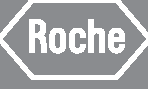 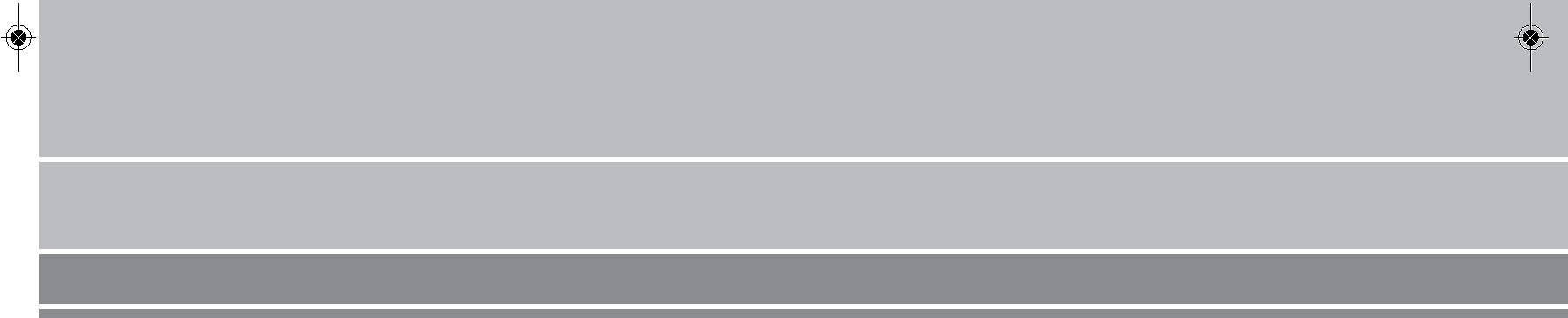 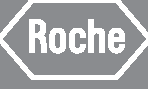 .